Legislative Advocacy – State RepresentativesReference: Find Your California Representative (http://findyourrep.legislature.ca.gov/)as of October 28, 2015State Assembly ContactsAssembly Member Toni G. Atkins-DEM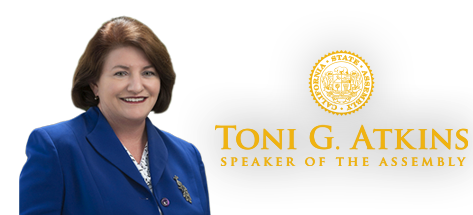 State Assembly (District 78)speaker.atkins@assembly.ca.govhttp://asmdc.org/speaker/ContactCapitol Office:State Capitol
P.O. Box 942849
Sacramento, CA 94249-0078
Phone: (916) 319-2078
Fax: (916) 319-2178District Office:1350 Front St., Room 6054
San Diego, CA 92101
Phone: (619) 645-3090
Fax: (619) 645-3094Assembly Member Eduardo Garcia-DEM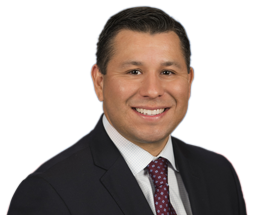 State Assembly (District 56)assemblymember.eduardogarcia@assembly.ca.govhttp://asmdc.org/members/a56/ContactCapitol Office:State Capitol
P.O. Box 942849
Room 4162
Sacramento, CA 94249-0056
Phone: (916) 319-2056
Fax: (916) 319-2156District Office:48220 Jackson Street, #A3
Coachella, CA 92236
Phone: (760) 347-2360
Fax: (760) 347-5704Imperial Valley Office:1101 Airport Road, Suite F
Imperial, CA. 92251
Phone: (760) 355-8656 
Fax: (760) 355-8856Assembly Member Lorena Gonzalez-DEM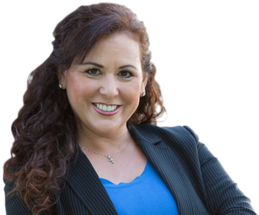 State Assembly (District 80)assemblymember.gonzalez@assembly.ca.govhttp://asmdc.org/members/a80/ContactCapitol Office:State Capitol
P.O. Box 942849
Sacramento, CA 94249-0080
Phone: (916) 319-2080
Fax: (916) 319-2180District Office:1350 Front Street, Suite 6022
San Diego, CA 92101
Phone: 619-338-8090
Fax: 619-338-8099Assembly Member Shirley N. Weber-DEM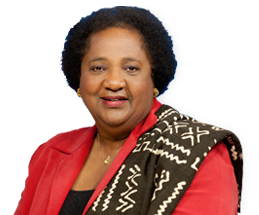 State Assembly (District 79)assemblymember.weber@assembly.ca.govhttp://asmdc.org/members/a79/ContactCapitol Office:State Capitol
P.O. Box 942849
Sacramento, CA 94249-0079
Phone: (916) 319-2079
Fax: (916) 319-2179District Office:1350 Front Street, Suite 6046
San Diego, CA 92101
Phone: (619) 531-7913
Fax: (619) 531-7924Senate Contacts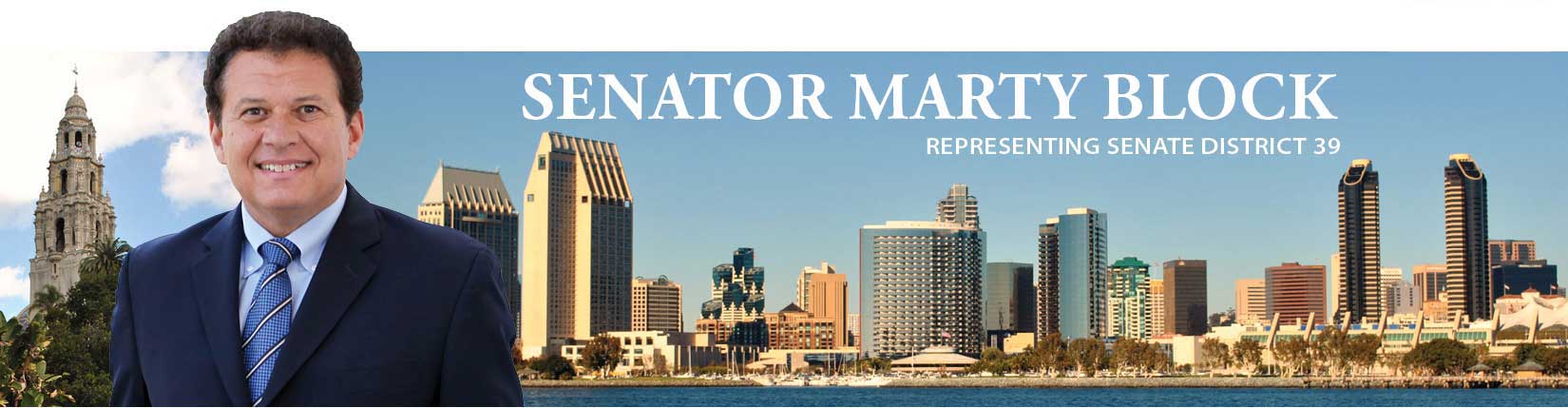 Senator Marty Block-DEMState Senate (District 39)senator.block@senate.ca.govhttp://sd39.senate.ca.gov/ContactCapitol Office:State Capitol, Room 4072
Sacramento, CA 95814
Phone: (916) 651-4039
Fax: (916) 651-4939San Diego District Office:701 B Street, Suite 1840
San Diego, CA 92101
Phone: (619) 645-3133
Fax: (619) 645-3144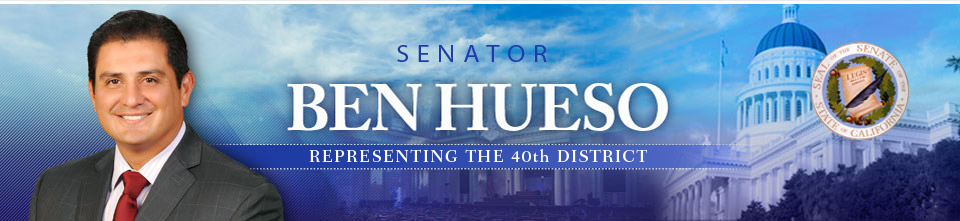 Senator Ben Hueso-DEMState Senate (District 40)senator.hueso@senate.ca.govhttp://sd40.senate.ca.gov/ContactCapitol Office:State Capitol, Room 4035
Sacramento, CA 95814
Phone: (916) 651-4040
Fax: (916) 651-4940Chula Vista Office:303 H Street., Suite 200
Chula Vista, CA  91910
Phone: (619) 409-7690
Fax: (619) 409-7688El Centro Office:1224 State Street, Suite D
El Centro, CA 92243
Phone: (760) 335-3442
Fax: (760) 335-3444San DiegoMESA Alliance 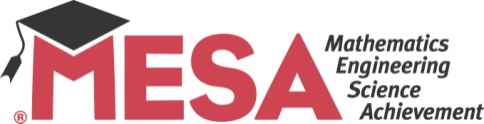 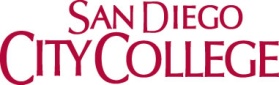 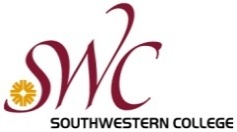 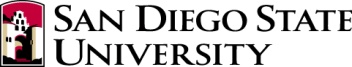 CampusAssemblyAssemblyAssemblySenateSenateSenateCampusDistrictRepPartyDistrictRepPartyCity College78Toni G. AtkinsDEM39Marty BlockDEMSouthwestern College80Lorena GonzalezDEM40Ben HuesoDEMSDSU – San Diego79Shirley N. WeberDEM39Marty BlockDEMSDSU – Imperial Valley56Eduardo GarciaDEM40Ben HuesoDEM